ПРЕСС-РЕЛИЗАрбитражный суд Свердловской области сообщает, что 03 июня              2016 года в суд поступило Дело № А60-27598/2016 Истцы: Коробов Сергей Александрович, Коробова Наталья АлександровнаОтветчики: Иванова Марина Александровна, Гулин Евгений АнатольевичТретьи лица: закрытое акционерное общество «Ведение реестров компаний»; закрытое акционерное общество «Строймонтаж», нотариус г. Москвы Савкина Ирина ПавловнаПредмет спора: о признании недействительным договора, признании прав на акции и восстановлении корпоративного контроля над ЗАО «Строймонтаж», обязании реестродержателя внести запись.Стадия рассмотрения: определением Арбитражного суда Свердловской области от 24.10.2016 (Резолютивная часть определения объявлена 17 октября 2016 года) судебное разбирательство отложено на 16 ноября 2016 г. 16 ч 30 мин. Судебное заседание состоится в помещении Арбитражного суда Свердловской области по адресу: 620075, г. Екатеринбург, ул. Шарташская, д. 4, зал № 402. 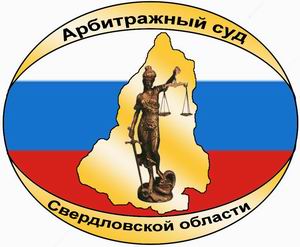 АРБИТРАЖНЫЙ СУДСВЕРДЛОВСКОЙ ОБЛАСТИул. Шарташская, д.4,г. Екатеринбург, 620075тел. (343) 376-10-76, факс (343) 371-40-20e-mail: А60.pressa@arbitr.ruwww.ekaterinburg.arbitr.ru